Лепка. Бабочка из пластилинаЛепка полезна для развития творческого мышления и мелкой моторики ребенка. И это очень интересное занятие, которое увлечет малыша надолго. В этом мастер-классе пошагово лепим из пластилина бабочку.Цель: Развитие творческих способностей детей, умение передавать образ бабочки путем использования разнообразных способов лепки.Задачи:Познакомить детей с многообразием бабочек.Воспитывать интерес к жизни насекомых.Расширять представления и знания детей об особенностях внешнего вида бабочки.Развивать моторику рук.Закреплять навыки работы с пластилином.Познакомить с симметрией на примере бабочки.Развивать любознательность. Воспитывать интерес и заботливое отношение к живой природе.Материалы: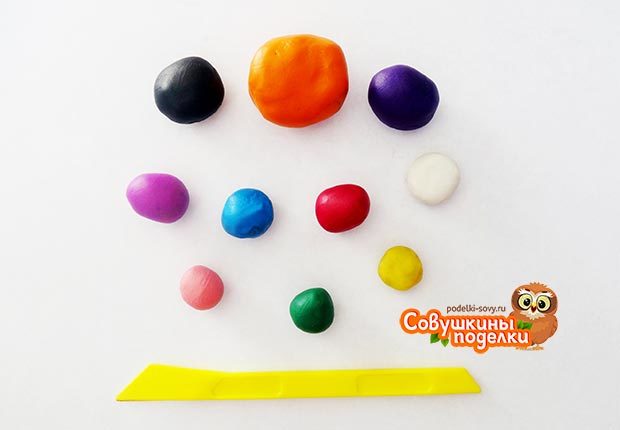 Как сделать бабочку из пластилина поэтапно:1) Берём пластилин фиолетового или другого цвета. Хорошо разминаем в руках, чтобы он стал мягким и податливым. Сначала формируем туловище и голову.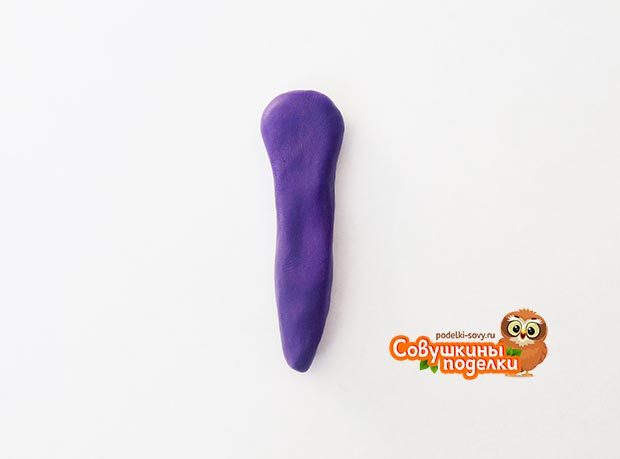 2) Лепим глазки. Для этого из массы белого цвета делаем небольшие шарики. Прикрепляем к голове. Слегка нажимаем на них подушечкой пальчика, чтобы получились кружочки.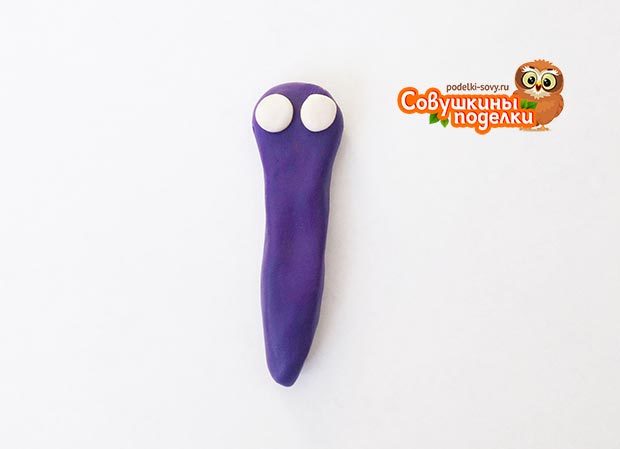 3) Лепим зрачки для глаз. Для этого скатываем черные шарики чуть меньшего размера. Прилепляем к глазкам.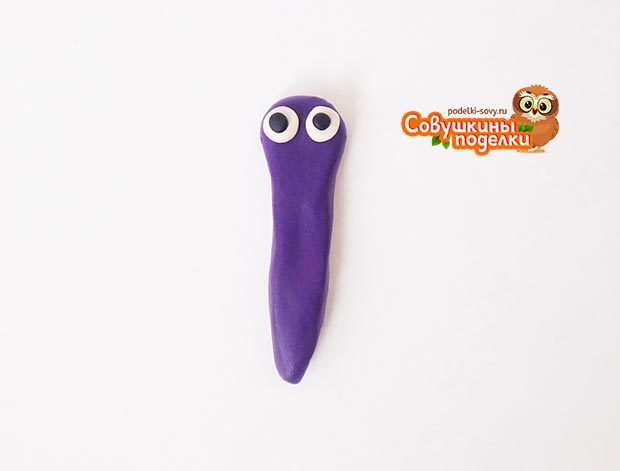 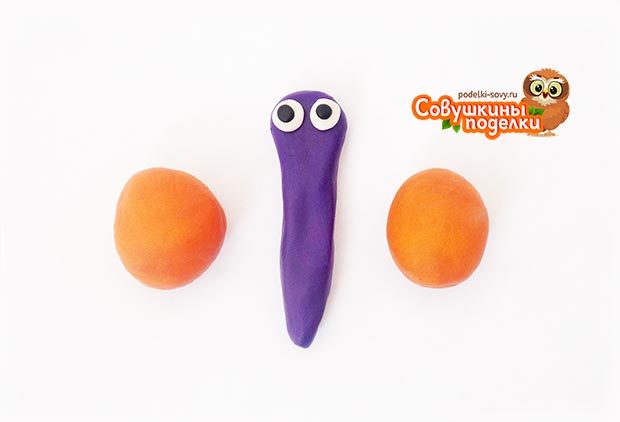 5) Из каждой части оранжевого пластилина делаем крылышко. Прикрепляем крылья к туловищу.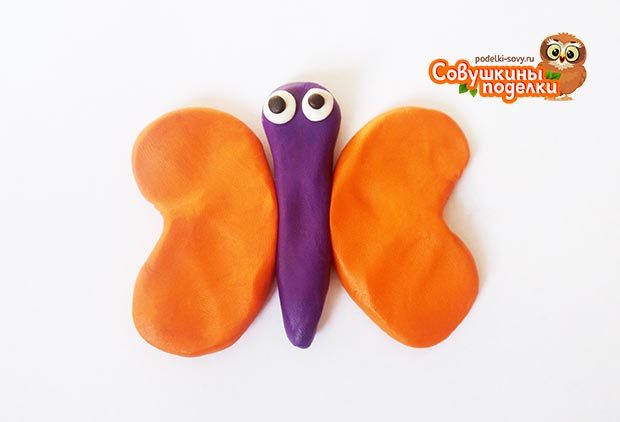 6) Лепим усики. Для этого берём черный брусок, раскатываем два небольших жгутика и прилепляем к голове. Кончики у усиков закручиваем в небольшие спиральки.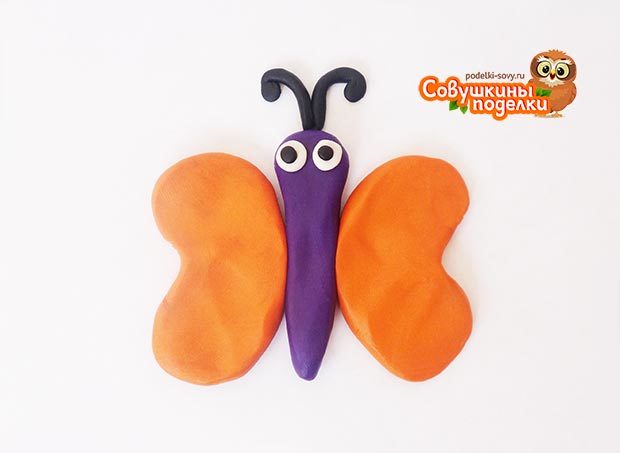 Кстати, а вы знаете, для чего нужны усики бабочке? Усики служат для распознавания разнообразных запахов. Также они помогают балансировать и сохранять равновесие при полёте.7) Приступаем к украшению крыльев. Для этого берём пластилин голубого (или другого) цвета. Лепим небольшие шарики и прилепляем к крылышкам. Слегка надавливаем подушечкой пальца на каждый элемент, чтобы получился кружок.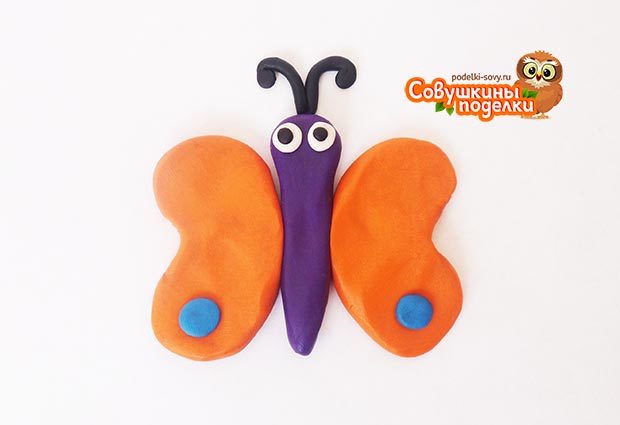 8) Используя другие цвета, делаем шарики меньшего размера и прилепляем сверху на голубые кружки.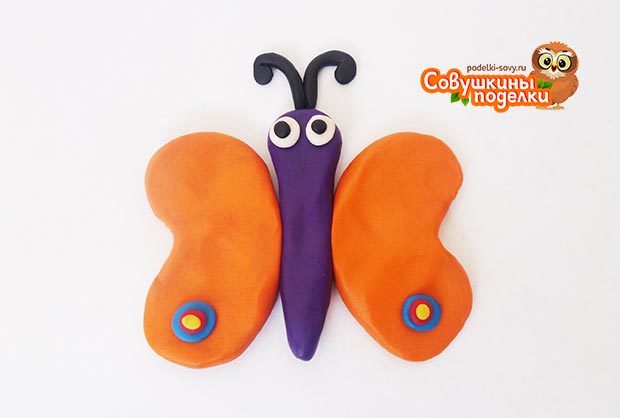 9) Аналогично лепим другие украшения для крыльев.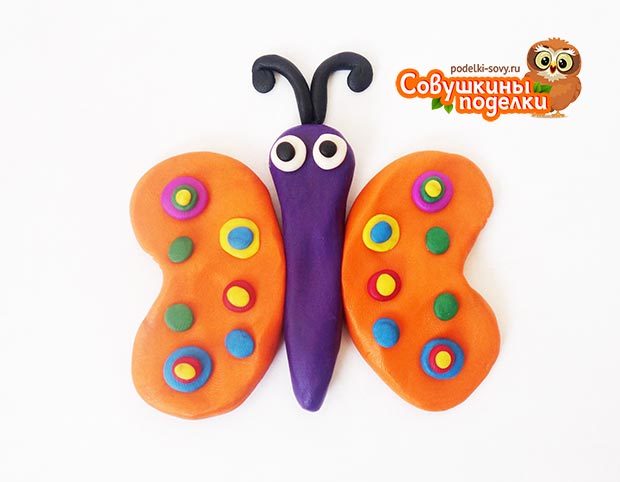 Бабочка становится наряднее и краше, правда? Но чего-то еще не хватает. Конечно же, ротика!10) Чтобы слепить ротик, берём красный брусок. Раскатываем из него небольшой жгутик и прилепляем к голове, формируя улыбку. Теперь поделка почти готова.11) Стеком делаем узоры на туловище.Вот такая замечательная бабочка получилась! С ней можно весело поиграть. А можно оформить поделку бабочки в рамочку в виде картины и сделать подарок родным и друзьям.Источник:https://sadik137.ru/zimnie-podelki/babochka-iz-plastilina.html